Anmeldung bei Rheumaliga Schaffhausen für 24.8.2024      rheuma.sh@bluewin.ch                       Tel. 052 643 44 47			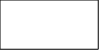 Name   Vorname                                                Adresse                                                                Geburtstag                         Tel.                                     Mail………………………………………………………………………………………………………………………………………………………………………………………………………………………………………………Um Voranmeldung wird gebeten. Es sind Spontan-Teilnahmen möglich zwischen 8.30 – 12.30 Uhr.Statt einer Startgebühr danken wir für Spenden an das Bad in der Stahlgiesserei: IBAN CH83 0900 0000 8200 1919 2 oder per Twint Man darf selber spenden oder sucht sich im Bekanntenkreis Gönner, welche einen Pauschalbetrag oder pro Runde / Intervall einen Betrag geben möchten Jede gelaufene Runde oder absolvierter Intervall zählt, bitte zahlreich teilnehmen – bringt eure Freunde mit - Man darf auch spenden ohne zu laufen :o)Im Verhinderungsfall melden, man könnte Intervalle auch in den bestehenden Cycling-Kursen zwischen 12.8. - 30.8.2024 mitmachen. Beckengrösse 8x15mDie Liste kann kopiert werden. Sie ist auf unserer Website: rheumaliga.ch/sh ebenfalls zu finden oder wir senden auf Anfrage Exemplare zu.Name VornameStrassePLZOrtGeburtstagTelefonMailPauschaleRunde/Intervall